推動教師合作問題解決教學能力提升計畫合作問題解決電腦化測驗系統，選項式對話之試題操作介面如圖1至圖4。系統說明連結：https://sites.google.com/site/cpswebsite2014/he-zuo-wen-ti-jie-jue-xi-tong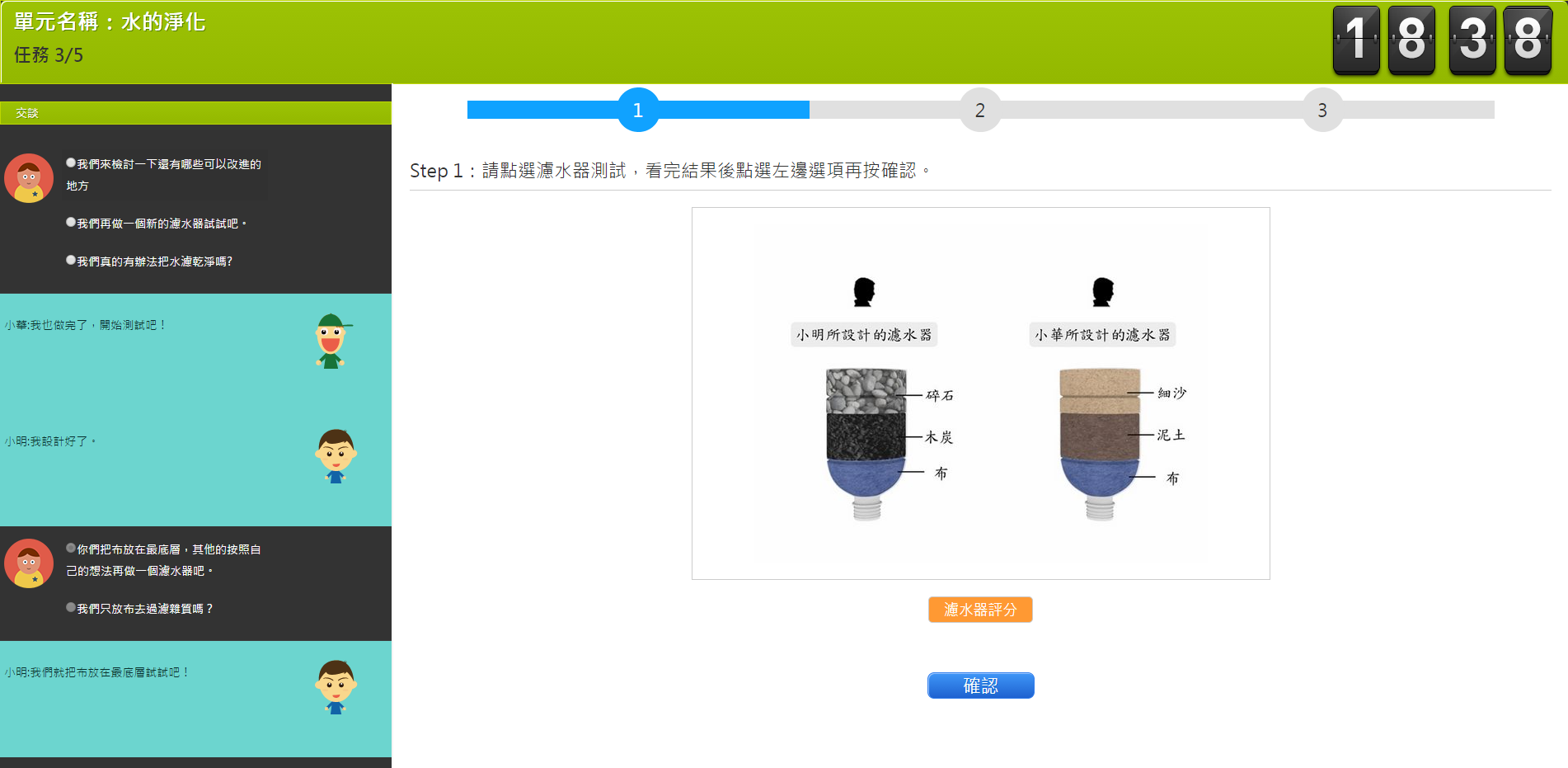 圖1、合作問題解決能力互動式操作介面(科學)(左邊為學生與電腦代理人對話交談區，右邊為操作區部分)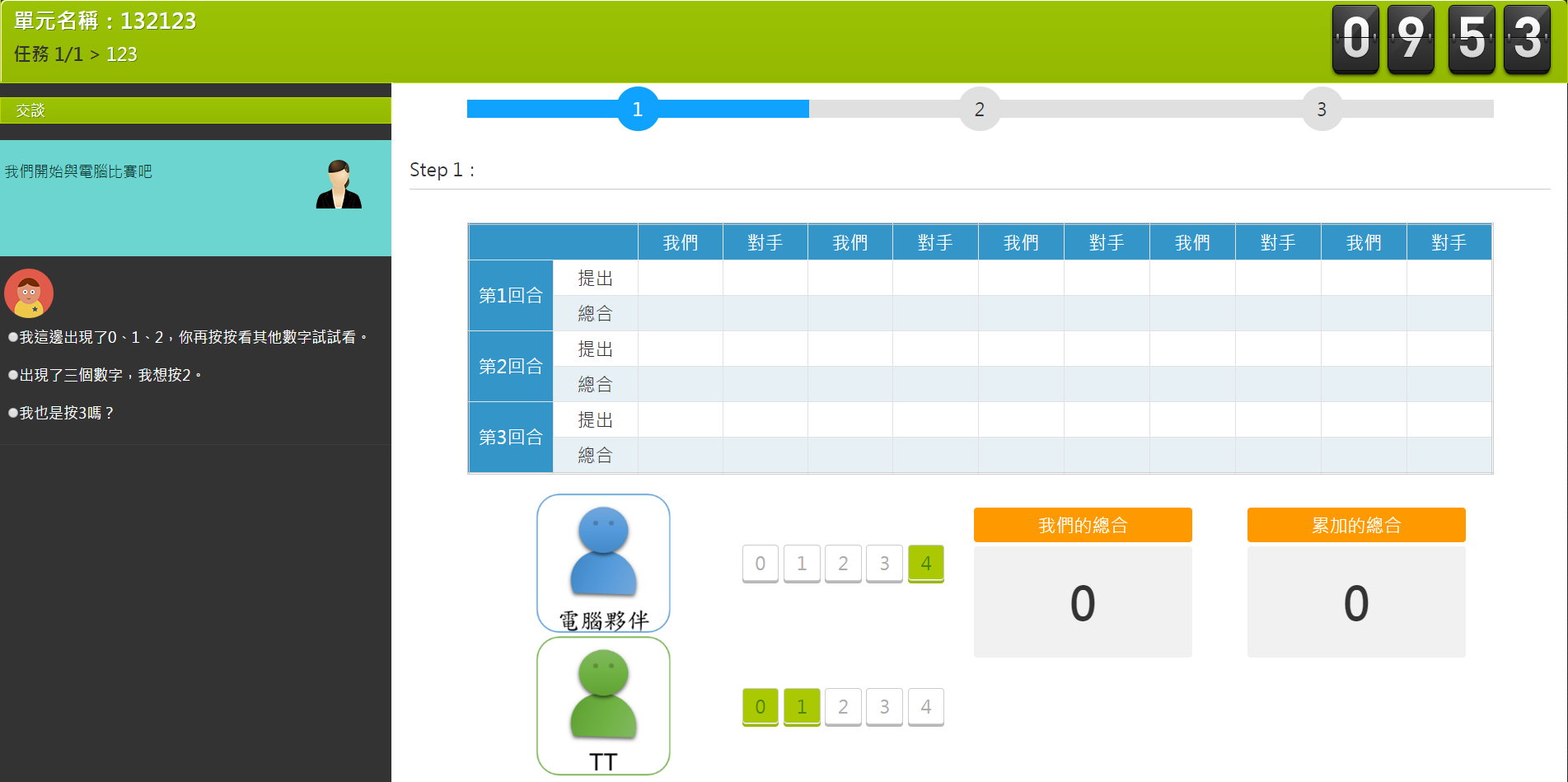 圖2、合作問題解決能力互動式操作介面(數學)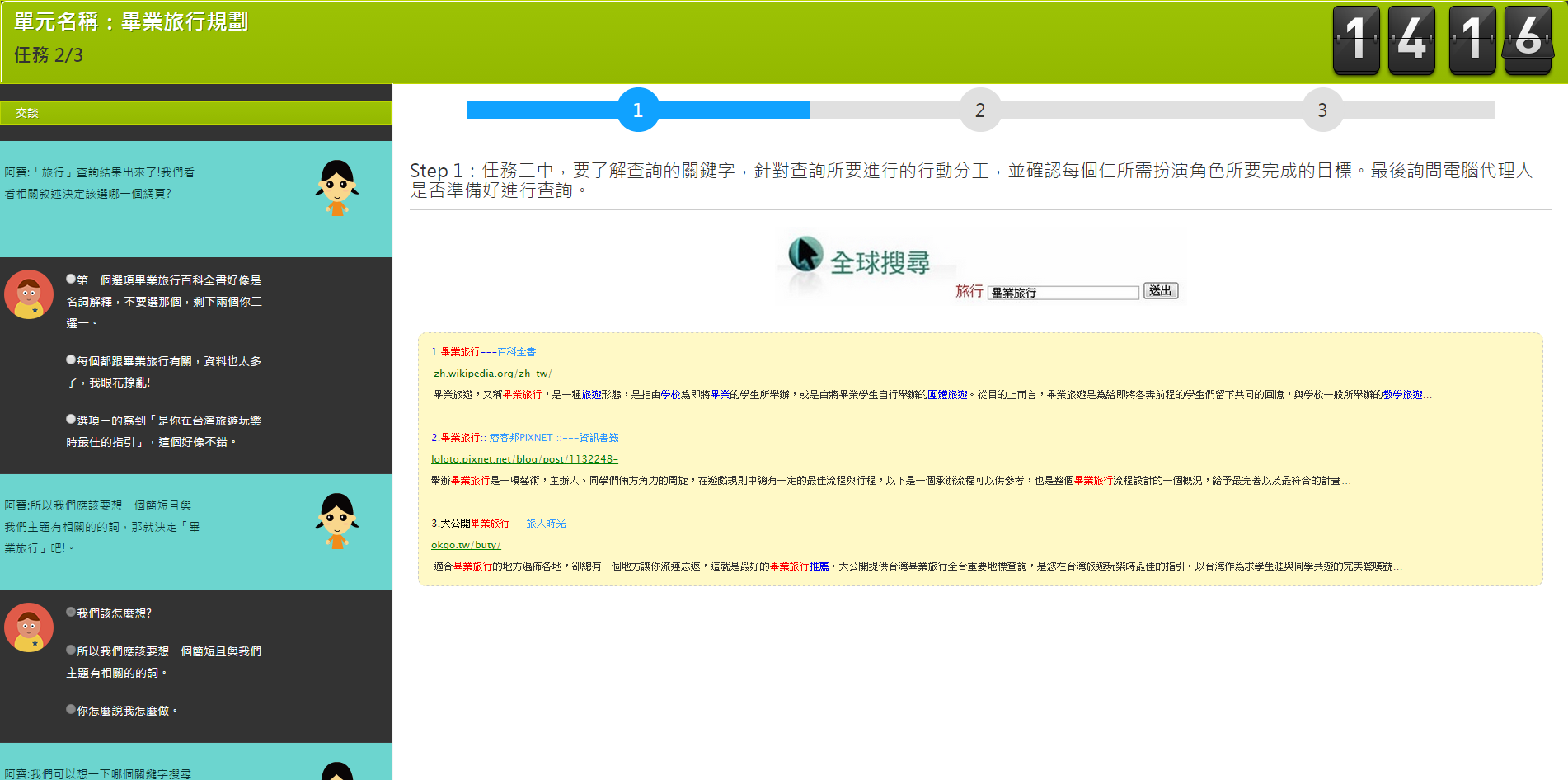 圖3、合作問題解決能力互動式操作介面(閱讀)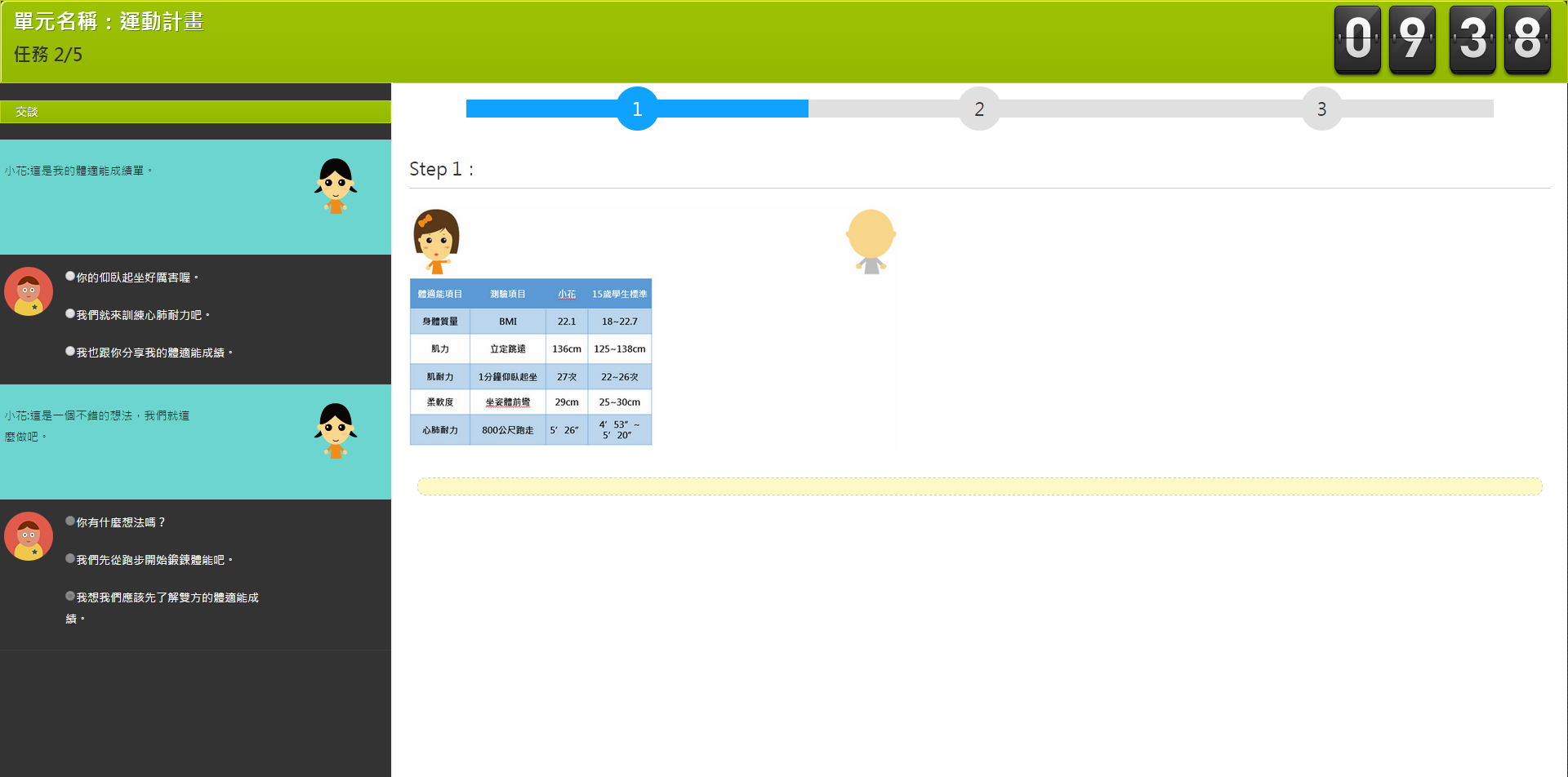 圖4、合作問題解決能力互動式操作介面(綜合)